Knowledge Organiser – Year 3 – PSHE/RSE Knowledge Organiser – Year 3 – PSHE/RSE – Living in the Wider World – What makes a community? – Community; belonging to groups; similarities and differences; respect for others– Living in the Wider World – What makes a community? – Community; belonging to groups; similarities and differences; respect for othersWhat do I already know?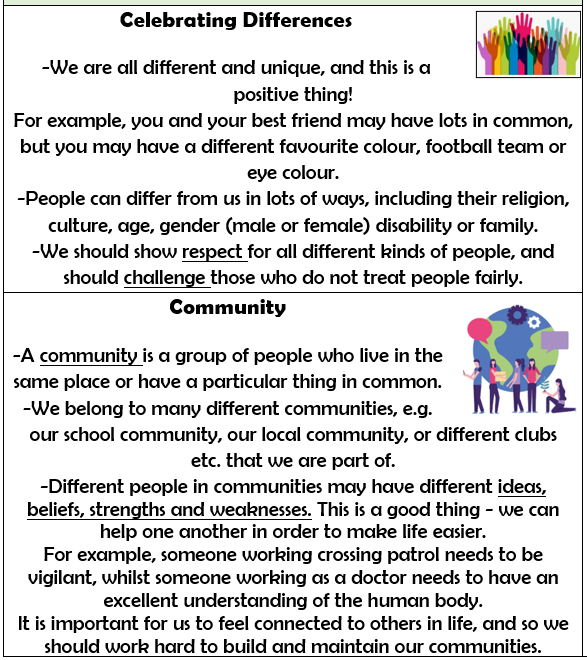 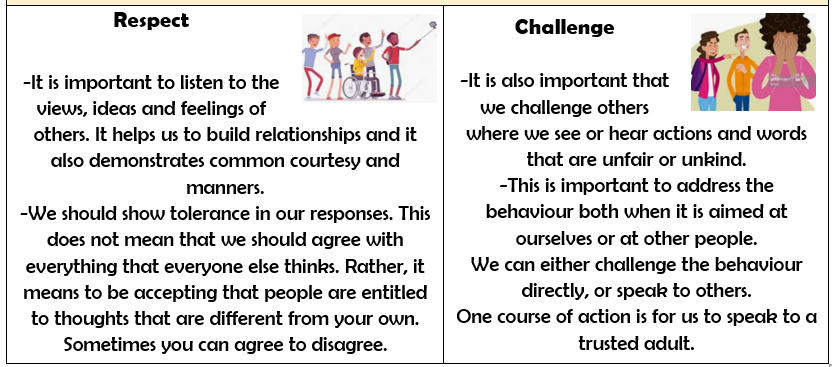 We have special people in our lives who help and support us. There are ways that other people are similar and different to ourselves, and difference is a good thing!It is important to build relationships with family and friends. Families come in many different forms. People’s opinions of what a family is may differ. We should celebrate that we are all unique and special. We even have differences of opinion and beliefs with our best friends and this should be celebrated. Our behaviour affects other people. We should respect other people and challenge unfair and unkind behaviour.What should I be able to do at the end of the topic?How I belong to different groups and communities, e.g. friendship, faith, clubs, classes/year groupsWhat is meant by a diverse community; how different groups make up the wider/local community around the schoolHow the community helps everyone to feel included and values the different contributions that people makeHow to be respectful towards people who may live differently to meHow I belong to different groups and communities, e.g. friendship, faith, clubs, classes/year groupsWhat is meant by a diverse community; how different groups make up the wider/local community around the schoolHow the community helps everyone to feel included and values the different contributions that people makeHow to be respectful towards people who may live differently to meKey Vocabulary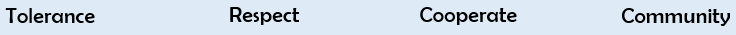 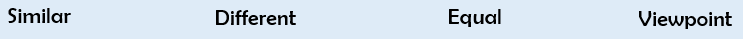 